ANEXO ICHAMADA PÚBLICA PARA OCUPAÇÃO ARTÍSTICA-CULTURAL DO THEATRO SÃO JOÃO 2022.2FICHA DE INSCRIÇÃODATA SOLICITADA ________________  HORÁRIO:_______________  TEMPORADA: _______________CATEGORIA: (     ) ESPETÁCULO ADULTO         (   )  ESPETÁCULO INFANTIL NATUREZA:   (     ) PESSOA FÍSICA                       (   ) PESSOA JURÍDICALINGUAGEM:___________________________________________________________________________Eu,______________________________________________________________, responsável pelo Espetáculo _____________________________________________________________, venho por meio deste, solicitar a cessão do Theatro São João, administrado pela Secretaria da Cultura e Turismo de Sobral, para cumprimento de temporada, conforme disposto no Regulamento do Edital n° 002/2022 - SECULT, aceitando as normas estabelecidas neste processo seletivo.Sobral, ________de _____________de 2022.__________________________________________________________________________Assinatura do responsávelNOME DO ARTISTA E/OU GRUPO: NOME DO ARTISTA E/OU GRUPO: NOME DO ARTISTA E/OU GRUPO: NOME DO ARTISTA E/OU GRUPO: NOME DO ARTISTA E/OU GRUPO: NOME DO ARTISTA E/OU GRUPO: Nome do Espetáculo: Nome do Espetáculo: Nome do Espetáculo: Nome do Espetáculo: Nome do Espetáculo: Nome do Espetáculo: Classificação Indicativa:Classificação Indicativa:Classificação Indicativa:Classificação Indicativa:Valor dos ingressos: (meia) 	  	(inteira)                                         Duração do espetáculo: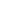 Valor dos ingressos: (meia) 	  	(inteira)                                         Duração do espetáculo:Valor dos ingressos: (meia) 	  	(inteira)                                         Duração do espetáculo:Valor dos ingressos: (meia) 	  	(inteira)                                         Duração do espetáculo:Valor dos ingressos: (meia) 	  	(inteira)                                         Duração do espetáculo:Valor dos ingressos: (meia) 	  	(inteira)                                         Duração do espetáculo:NOME DO RESPONSÁVEL PELO GRUPO:NOME DO RESPONSÁVEL PELO GRUPO:NOME DO RESPONSÁVEL PELO GRUPO:NOME DO RESPONSÁVEL PELO GRUPO:NOME DO RESPONSÁVEL PELO GRUPO:NOME DO RESPONSÁVEL PELO GRUPO:RG:CPF:CPF:CPF:CPF:CPF:Endereço:Endereço:Endereço:Endereço:Endereço:Endereço:Número:Complemento:Complemento:Complemento:Complemento:Bairro:Município:UF:UF:UF:UF:CEP:Telefone: (   )E-mail:E-mail:E-mail:E-mail:E-mail:FICHA TÉCNICA: (INSIRA AQUI O NOME DE TODOS OS PARTICIPANTES (DIREÇÃO, APOIO, PRODUÇÃO, ELENCO, ETC…)FICHA TÉCNICA: (INSIRA AQUI O NOME DE TODOS OS PARTICIPANTES (DIREÇÃO, APOIO, PRODUÇÃO, ELENCO, ETC…)FICHA TÉCNICA: (INSIRA AQUI O NOME DE TODOS OS PARTICIPANTES (DIREÇÃO, APOIO, PRODUÇÃO, ELENCO, ETC…)FICHA TÉCNICA: (INSIRA AQUI O NOME DE TODOS OS PARTICIPANTES (DIREÇÃO, APOIO, PRODUÇÃO, ELENCO, ETC…)FICHA TÉCNICA: (INSIRA AQUI O NOME DE TODOS OS PARTICIPANTES (DIREÇÃO, APOIO, PRODUÇÃO, ELENCO, ETC…)FICHA TÉCNICA: (INSIRA AQUI O NOME DE TODOS OS PARTICIPANTES (DIREÇÃO, APOIO, PRODUÇÃO, ELENCO, ETC…)NOMENOMENOMEFUNÇÃOCONTATO (POSSÍVEIS DÚVIDAS SOBRE INFORMAÇÕES TÉCNICAS)CONTATO (POSSÍVEIS DÚVIDAS SOBRE INFORMAÇÕES TÉCNICAS)Outras informações:Outras informações:Outras informações:Outras informações:Outras informações:Outras informações: